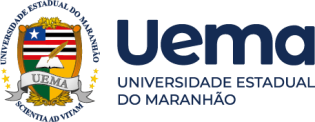 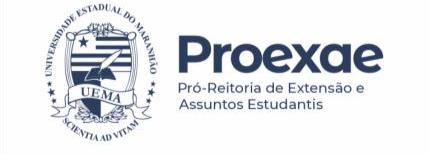 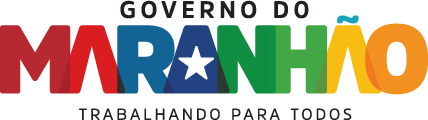 FORMULÁRIO DE RECURSOÀ Coordenação de Assuntos da Comunidade Estudantil - CACE/PROEXAEEu,	,    venho     por meio deste formulário interpor o presente recurso, referente ao Edital n.º   /202   , que estabelece o processo seletivo para o(a):(	) Bolsa Permanência	(	) Auxílio Alimentação(	) Bolsa de Apoio aos Estudantes	(	) Auxílio Creche com Deficiência(	) Auxílio MoradiaEXPOSIÇÃO DOS MOTIVOS: 	_	_	_	_ 	 	_	_	_	_ 	 	_	_	_	_ 	 	_	_	_	_ 	 	_	_	_	_ 	 	_	_	_	_    __ 	 	_	_	_	_ 	 	_	_	_	_ 	 	_    _,	de	de 2024.(Local e data) 	_	_ 	Assinatura do(a) bolsista